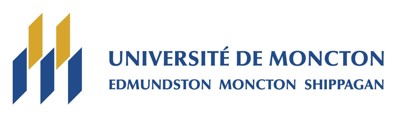 ANNEXE APRIX D’EXCELLENCE EN ENSEIGNEMENTFORMULAIRE DE CANDIDATUREAnnée universitaire 2017 - 2018Nom de la candidate ou du candidat :		Dernier diplôme obtenu : _______________________  Date d’obtention : 		Nombre d’années d’expérience en enseignement à l’U de M :		Campus d’appartenance : 	Faculté (s’il y a lieu) : 		École/Dép./Secteur :		Contenu du dossier de candidature (cf. partie A.3 du document d’information)le formulaire de candidature dûment rempli;un texte de présentation préparé par la candidate ou le candidat expliquant sa conception de l’enseignement et de l’apprentissage ainsi que la manière dont elle se traduit dans sa pratique (maximum 5 pages, 12 pt, Times New Roman, 1,5 interligne); des lettres circonstanciées relatives à l’enseignement de la part de la directrice ou du directeur de l’école, du département ou du secteur ainsi que des collègues de l’Université (3 maximum);une lettre d’appui de la doyenne ou du doyen faisant ressortir les qualités exceptionnelles de la candidature en tenant compte des critères de sélection;une synthèse des rapports d’évaluation de l’enseignement (cinq dernières années maximum) par les étudiantes et les étudiants. Des commentaires en provenance d’anciens étudiants et étudiantes peuvent également être soumis sous forme de lettres (maximum cinq lettres); et toute autre information jugée pertinente.Le dossier complet doit être remis par l’instance ou la personne qui propose la candidature au plus tard le vendredi 30 mars 2018 au : Bureau du vice-recteur adjoint à l’enseignement et aux affaires professoralesPièce 247 - Pavillon Léopold-TaillonUniversité de MonctonMoncton (NB)  E1A 3E9N.B.  Les dossiers incomplets ne seront pas considérés.